SREDA – 13. 5. 2020   MATEMATIKA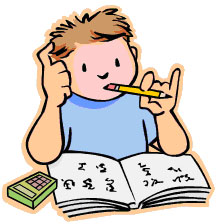 SPROSTITEV IN GIBANJE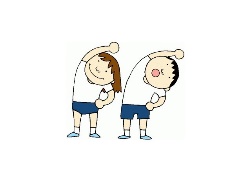    SLOVENSKI JEZIK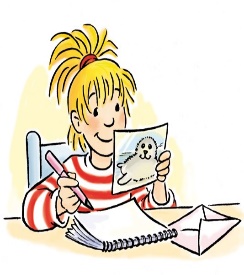 NA POTŠe enkrat si preberi besedilo Na pot in reši nal. 7. na str. 67.Pri nal. a) v besedilu označi vse velike začetnice z rdečo.Pri nal. b), se spomni imena bližnjih krajev (Cven, Mota, Krapje, Veržej, Ljutomer, Razkrižje,…), hribov (Jeruzalem, Pohorje, Boč, Donačka gora,…), rek (Mura, Ščavnica, Drava,…).Nal. c) lahko izpustiš, ker boš to naredil pri nal. 9. na naslednji strani.Pri nal. 8. na str. 68, besedilo le uredi po pravilnem zaporedju dogodkov in ti ga ni treba prepisovati (R: 6, 3, 2, 4, 1, 5).Nal. 9. - Premisli in napiši opis v zvezek A, ni se ti treba pripraviti za govorni nastop, svoj opis nam boš prebral v šoli. Izbiraš lahko med naslednjimi naslovi: Zanimivo potovanje, Družinski izlet, Pohod s prijatelji (lahko je naš šolski, ki smo ga imeli v okviru pohodništva) ali Moj kraj. Potrudi se. Pazi na pravilno oblikovanje povedi, opis naj bo dolg približno eno stran.     SPROSTITEV IN GIBANJE 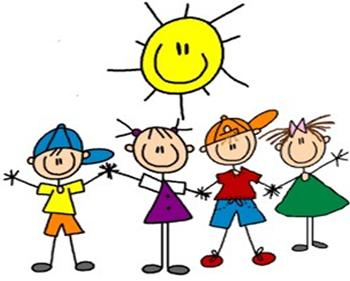  GLASBENA UMETNOST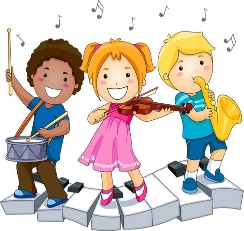 Ljudska: Lepo je pomlad na svetNaučil se boš novo pesem. Pesem prepiši ali pa si jo zalepi v zvezek in jo ilustriraj.Ljudska: Lepo je pomlad na svetLepo je pomlad na svet, začno tičice pet,začno tičice pet in travnik zelenet.Lepo je polet na svet, začno žanjice pet,začno žanjice pet, pšenica rumenet.Lepo je v jesen na svet, začno že črički pet,začno že črički pet, grozdiček pa zoret.Lepo je pozim na svet, začno predice pet,začno predice pet, kolovrate vrtet.Pri učenju pesmi si pomagaj s povezavo na posnetku https://sl-si.facebook.com/FS.Bistricaobdravi/videos/10153859987580083/   ŠPORT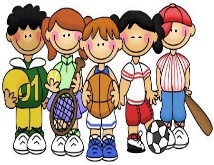 Vadi spretnosti z žogo (enoročno met žoge v steno, ujemanje žoge, vodenje žoge). Povabi k igri še koga.